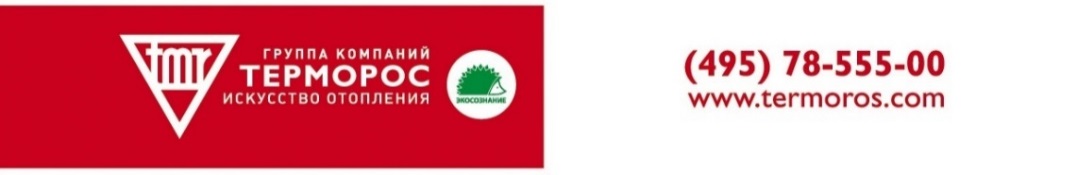 Уважаемые партнеры!Объявляем о начале конкурса «Оформление места продаж полотенцесушителей»Главной задачей конкурса является привлечение внимания к новым моделям полотенцесушителей в местах продаж.Необходимо демонстрировать новинки компании, использовав POS-материалы и образцы продукции. Сроки проведения конкурса: с 1 ноября по 30 ноября 2014 годаПодведение итогов и выплаты призов: до 15 декабря 2014 годаКонкурс проводится в один этап: победитель определяется ответственным жюри из числа сотрудников компании «Терморос» на основании фотографий оформленного места продаж.По итогам конкурса победители награждаются денежными призами:1 Место – 100 евро2 Место – 50 евро3 Место – 30 евроВручение призов будет осуществляться до 15 декабря 2014 года.Конкурс проводится при участии не менее 10 компаний партнеров при подаче заявки через менеджера компании «Терморос».Для участия в конкурсе компании необходимо:Закупить на специальных условиях образцы продукции;Оформить место для демонстрации новинок;Подтвердить участие в конкурсе фотографиями оформленного места(фотографии должны быть предоставлены в ДМиР «Терморос» курирующим компанию менеджером);Условия предоставления образцов продукции в рамках данного конкурса:- компания «Терморос» предоставляет дополнительную скидку 15% на продукцию, выставляемую в качестве образца- компания «Терморос» бесплатно предоставляет сопроводительные POS-материалы в виде листовок и каталогов.